Test Fizyka i astronomia (Księżyc)	.......................................................................Imię i Nazwisko1. Czym jest księżyc?planetą asteroidąnaturalnym satelitą2. Czy na księżycu istnieje atmosfera?taknienie wiem3. Czy na księżycu jest grawitacja?taknienie wiem4. Która z planet Układu Słonecznego nie posiada księżyca?MerkuryMarsUran5. Obrót Księżyca wokół własnej osi trwa nieco ponad:25 dni26 dni27 dni6. Opisz jaki wpływ ma księżyc na Ziemię ........................................................................................................................................................................................................................................................................................................ .................................................................................................................................................... .................................................................................................................................................... .................................................................................................................................................... .................................................................................................................................................... .................................................................................................................................................... .................................................................................................................................................... .................................................................................................................................................... .................................................................................................................................................... .................................................................................................................................................... ....................................................................................................................................................7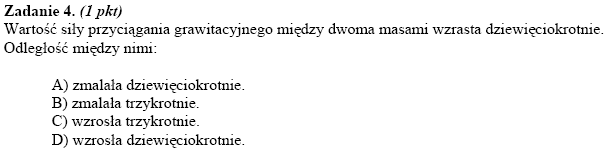 8. Czym jest Mars?planetą asteroidąnaturalnym satelitą9. Czy na Marsie istnieje atmosfera?taknienie wiem10. Czy na Marsie jest grawitacja?taknienie wiem11. Na którym miejscu licząc od słońca jest Mars23412. Czy Mars jest?większy od Ziemimniejszy od Ziemitaki sam13. Ile Księżyców ma mars246Zadanie 1.Pole grawitacyjne Zadanie 2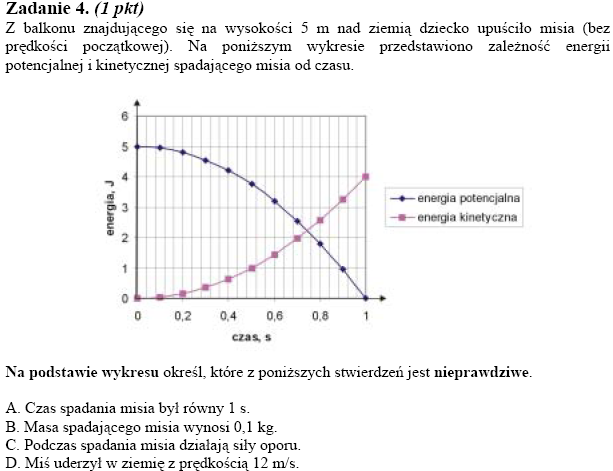 Treść:Wiedząc, że stała grawitacji G = 6.673 . 10 -11 Nm2/kg2, a promień Ziemi ma warość R = 6370 km, oblicz masę Ziemi.Dane:
G = 6.673.10-11 Nm2/kg2 
R = 6370 km 
g = 9.8 m/s2Szukane:
M = ?Wzory:
1. Prawo powszechnego ciążenia: 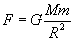 
2. II zasada dynamiki: 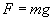 